ТРИДЦАТЬ ВОСЬМАЯ ОЧЕРЕДНАЯ СЕССИЯ ЧЕТВЕРТОГО СОЗЫВАРЕШЕНИЕ	             ЧЕЧИМот 21.03. 2023 г.                                   			                                     №38-8                                                                                                                                                  с. ОнгудайО внесении изменений в решение Совета депутатов района (аймака)№ 15-6 от 28.04.2020 г. «О депутатском объединении ВПП «Единая Россия» при Совете депутатов района (аймака) МО «Онгудайский район»На основании решения депутатского объединения фракции ВПП «ЕДИНАЯ РОССИЯ» и решения мандатной комиссии Совета депутатов района (аймака) МО «Онгудайский район», Совет депутатов района (аймака) РЕШИЛ:1. В п. 1. решения Совета депутатов района (аймака) № 15-6 от 28.04.2020 г. слова «в количестве 9 депутатов» заменить словами «в количестве 8 депутатов».2. Контроль за исполнением данного решения возложить на председателя мандатной комиссии Совета депутатов района (аймака) Черепанова С. Н.3. Настоящее решение вступает в силу со дня его принятия.Председатель Совета депутатов района (аймака)	А.Ы.ТысовРоссийская Федерация Республика АлтайМуниципальное образование«Онгудайский район»Администрация района (аймака)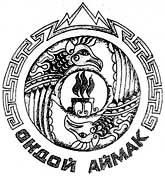 Россия Федерациязы Алтай РеспубликаМуниципал тозолмо    «Ондой аймак»Аймактын администрациязы